Agenda for meeting of Kirkwhelpington Parish Council to be held at the Memorial Hall, Kirkwhelpington on Tuesday 3rd July 2018 at 7.30pmPART ONE2018/54	Apologies for Absence2018/55	Declarations of Interest2018/56	Public questions2018/57	Minutes of previous meeting held Tuesday 8th May 20182018/58	Matters arising from previous meeting held Tuesday 8th May 2018Meadowlands Wall: SeatsA696 floodingKnowesgate Junction White lining, Cornhills Grasscutting2018/59	Correspondence  2018/60	Finance2018/60/01	Bank Balance: £14650.64 as at 31/5/182018/60/02	The following accounts require authorisation:Kirkwhelpington Memorial Hall – W/C maintenance - £255.50; C Miller – May, June salary and expenses - £257.92 - £269.17HMRC -  PAYE on above - £55.60Robson and Cowan – safety equipment, £47.04; fuel - £27.32Request for grant – PCC of Kirkwhelpington with Kirkharle and KirkheatonNALC – annual subscription - £91.342018/61	Planning Matters2018/61/01	Planning Applications received2018/61/02	Approval of Planning Application2018/61/03	Northumberland Local Plan Consultation2018/62	Play Ground – to discuss any issues	2018/63	Update on Ray Fell Wind Farm/Community Interest Company2018/64	Bonfire Night Celebrations – to discuss organisation of 2018 event2018/65		Adoption of documents relating to General Data Protection Regulations (GDPR): Information & Data Protection Policy; Publication Scheme and Councillor Details; Subject Access Request Form; Privacy Notice; Email Contact Privacy Notice; Councillor Privacy Notice; Document Retention Policy2018/66	Local Transport Plan feedback 2018-192018/67	Urgent Business2018/68	Date of next MeetingPART TWOThat under the Public Bodies (Admission to Meetings) Act 1960, the public and representatives of the press and broadcast media be excluded from the meeting during the consideration of the following items of business as publicity would be prejudicial to the public interest because of the confidential nature of the business to be transacted.2018/69/PRIVATE	Meadowlands Wall insurance implications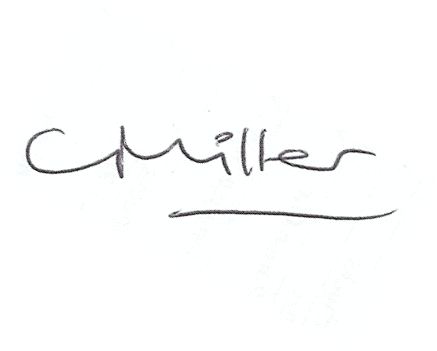 Claire Miller, Parish Clerk, 22nd June 2018